喜报祝贺我校阚梦鸿老师的教案《猜东猜》获2022国民音乐教育大会“万叶杯”教案征集评选优秀奖。2022.8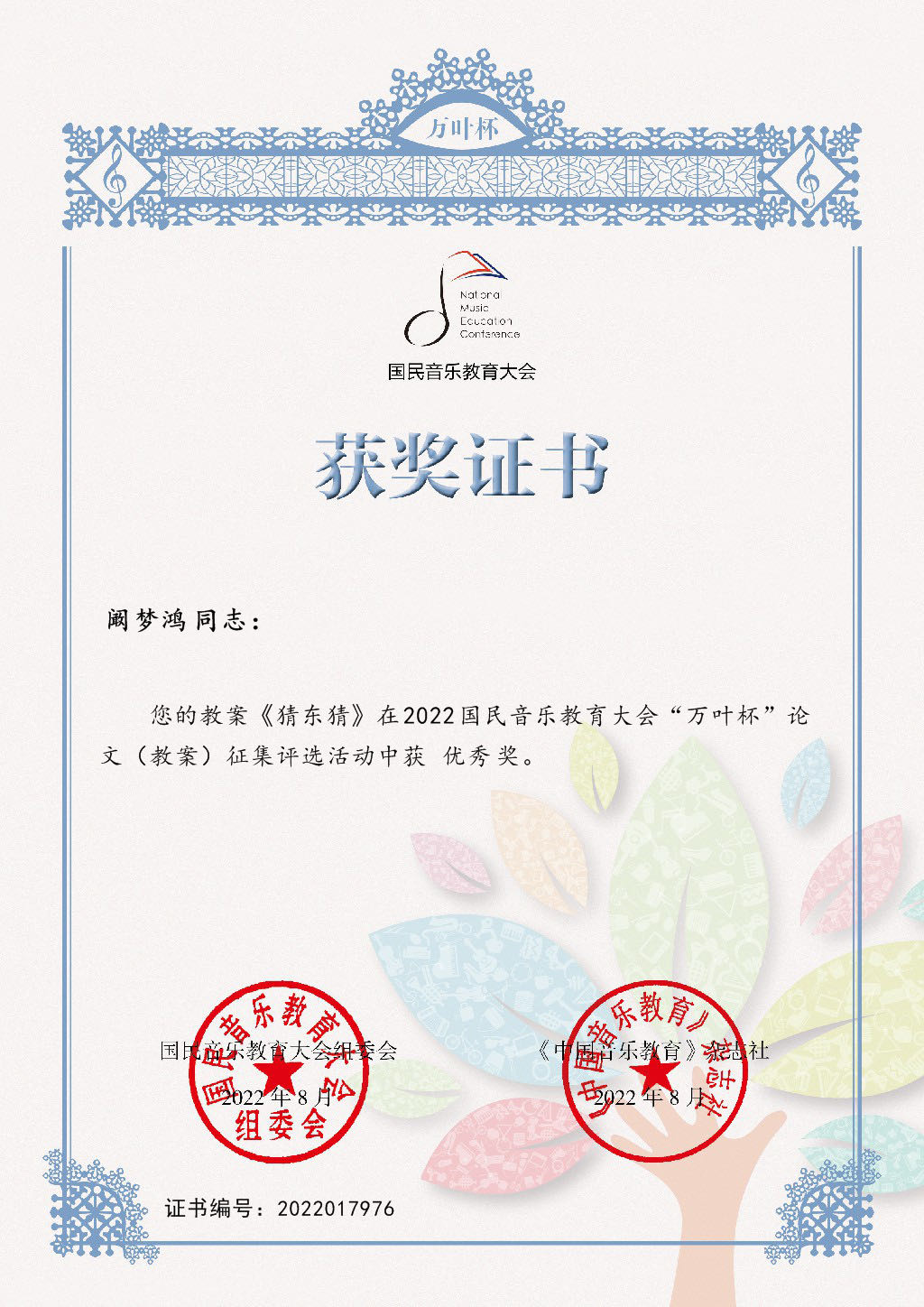 